	Genève, le 29 avril 2013Madame, Monsieur,1	Suite à la Circulaire TSB 311 du 27 septembre 2012, j'ai l'honneur de vous informer que, durant la séance plénière du 26 avril 2013, 28 Etats Membres participant à la dernière réunion de la Commission d'études 17:1.1	ont approuvé trois projets de nouvelle Recommandation UIT-T.Les titres des nouvelles Recommandations UIT-T qui ont été approuvées sont les suivants:	X.1154	Cadre général de l'authentification combinée dans un environnement à plusieurs fournisseurs de services d'identité	X.1526	Langage ouvert d'évaluation de la vulnérabilité (Open Vulnerability and Assessment Language) (OVAL)	X.1544	Enumération et classification des motifs d'attaque communs (CAPEC);1.2	ont décidé d'abandonner un projet de nouvelle Recommandation UIT-T. Le titre du projet de nouvelle Recommandation UIT-T qui a été abandonné est le suivant:	X.1126	Aspects de sécurité des téléphones intelligentsNOTE – Il a été décidé d'abandonner le projet de nouvelle Recommandation UIT-T X.1126; le texte a été transformé en Supplément (X.Suppl.19, Supplément à la série de Recommandations UIT-T X.1120 – Supplément relatif aux aspects de sécurité des téléphones intelligents) et adopté.2	Les renseignements existants sur les brevets sont accessibles en ligne sur le site web de l'UIT-T.3	Les versions prépubliées de ces Recommandations seront prochainement disponibles sur le site web de l'UIT-T.4	L'UIT publiera ces Recommandations dès que possible.Veuillez agréer, Madame, Monsieur, l'assurance de ma haute considération.Malcolm Johnson
Directeur du Bureau de la
normalisation des télécommunicationsBureau de la normalisation
des télécommunications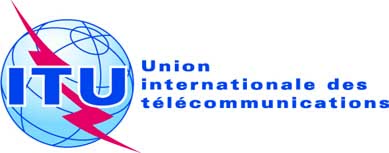 Réf.:Tél.:
Fax:
E-mail:Circulaire TSB 23COM 17/MEU+41 22 730 5866
+41 22 730 5853
tsbsg17@itu.int–	Aux Administrations des Etats Membres de l'UnionCopie:–	Aux Membres du Secteur UIT-T;–	Aux Associés de l'UIT-T;–	Aux établissements universitaires participant aux travaux de l'UIT-T;–	Aux Président et Vice-Présidents de la 
Commission d'études 17;–	Au Directeur du Bureau de développement des télécommunications;–	Au Directeur du Bureau des radiocommunicationsObjet:Approbation des nouvelles Recommandations UIT-T X.1154, X.1526 et X.1544
Abandon du projet de nouvelle Recommandation UIT-T X.1126